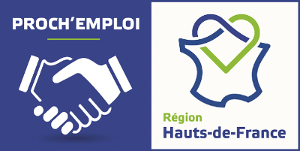 RÉFÉRENCE DE L’OFFRELAO-39404INTITULÉ DU POSTERESPONSABLE PRODUCTION ET COMMERCIALISATION AQUACOLE H/FLIEU DE TRAVAILROGNYDESCRIPTIFLa plateforme Proch'Emploi Thiérache et Serre recherche pour un groupe de pisciculture situé entre Vervins et Marle, un responsable production aquacole et commercialisation H/F. 
 
Vous avez de l'expérience en élevage, des connaissances à développer en pisciculture, êtes quelqu'un de terrain à la recherche de nouveaux challenges ? Alors ce poste est fait pour vous !  
 
Au sein de cette entreprise familiale, dotée de 12 sites de productions situés en Thiérache, sur Amiens ou encore en Normandie, vous prendrez en charge la coordination des différents sites de production, ainsi que la commercialisation et la logistique inhérente. 
 
Missions principales :  
- coordonner/piloter les sites de production 
- organiser les transports ( transferts entre sites et livraisons clients) 
- gérer les stocks 
- assurer les commandes et dispatches clients 
- gérer la négociation tarifaire 
- optimiser le quotidien de l'entreprise 
 
Profil souhaité :  
Nous recherchons un candidat H/F avec une dizaine d'années d'expérience en élevage, si possible en production aquacole. Quelqu'un de curieux, avec une connaissance du monde animal, en mesure de mettre en place des process, et doté d'une fibre commerciale. 
Vos qualités d'anticipation, votre souplesse et votre agilité feront la différence !  
C'est avant tout un état d'esprit que nous recherchons, avec une réelle appétence à faire du terrain. 
La formation sera assurée sur site et votre intégration se fera en binôme. 
Permis B exigé sur ce poste.CONTRAT PROPOSÉCDI
Temps plein Travail en semaine, du lundi au vendredi 
39 heures annualisé
Entre 2500 et 3500 euros brut mensuel, selon compétences. 
Salaire évolutif. 
Statut cadre.
Déplacements à prévoir
POUR POSTULEREnvoyer votre CV et votre lettre de motivation à :Plateforme THIéRACHEthieracheserre@prochemploi.fr